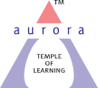 Aurora’s Degree & PG College(Accredited by NAAC with 'B++' grade)Chikkadpally, Hyderabad- 500020Department of Microbiology EVENT DETAILED REPORTPROGRAM SCHEDULEDate of the event: 20-10-2020Time of the event: 10:00 am to 01:00 pmPlatform: Microsoft TeamsLink provided to join the event: https://drive.google.com/file/d/1ES5RmfEWgHalLz19Pp-0ucn4OYSfWEbX/view?usp=sharingLIST OF FACULTY COORDINATORSLIST OF FACULTY ATTENDEDLIST OF STUDENT COORDINATORSLIST OF STUDENTS (PRESENTERS)  LIST OF THE PARTICIPANTSPARAGRAPH OF THE PROCEEDINGSThe prime objective is to explore the causes of osteoporosis and to have a cohesive understanding of the clinical condition that is widely spread across people on a global scale. The event was scheduled on the occasion of world osteoporosis day with an attempt to comprehend the hidden insights and to illustrate the causes of osteoporosis among different age groups on a global scale. The event also emphasizes on the diet of an individual and its relation to associated bone disorders.The event has proceeded by few of the concerned concepts such as - Osteoporosis and arthritis differenceProminence of diet in fortifying the bonesRole of calcium and vitamin DPrevalence of the condition among males and femalesAge factor in relation to bone softening Preventive measures to counteract osteoporosisProminence of physical exerciseINCOME & EXPENDITURE: NilEVENT PHOTOS: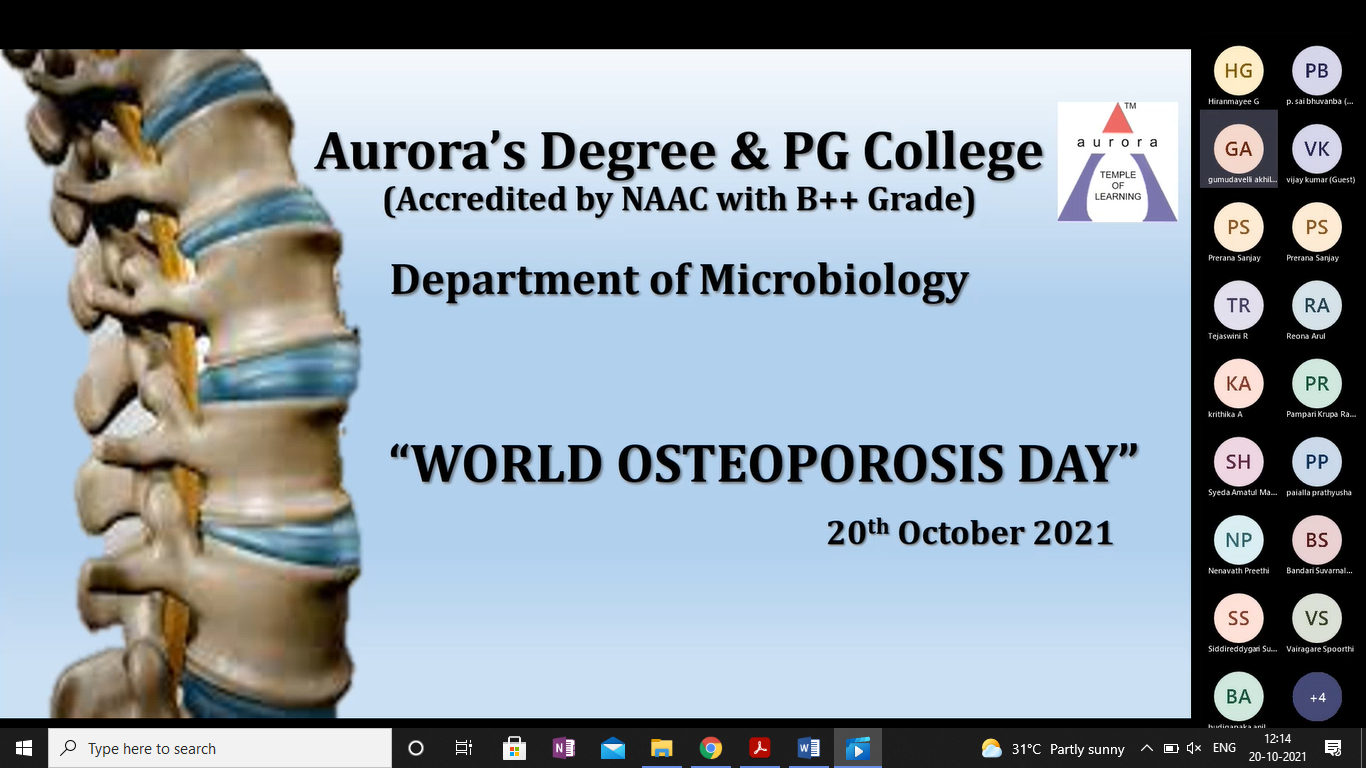 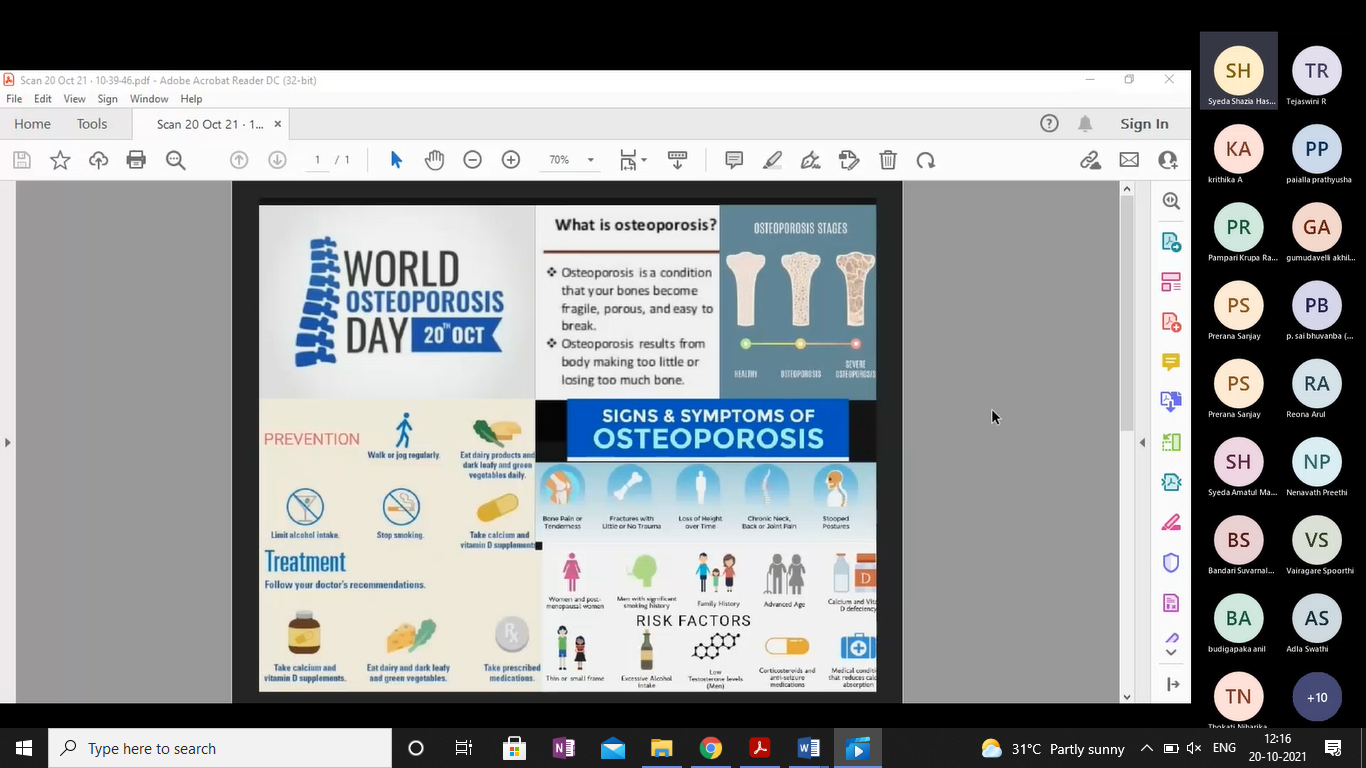 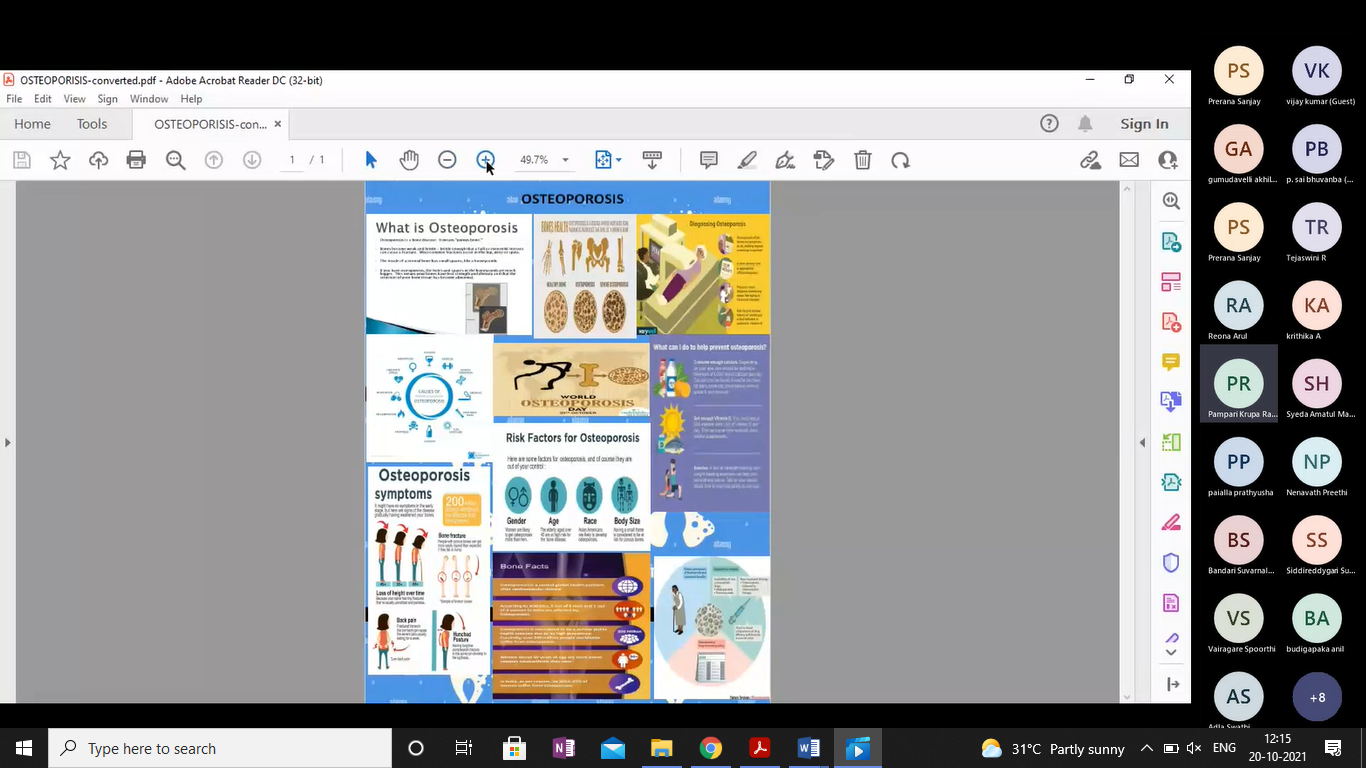 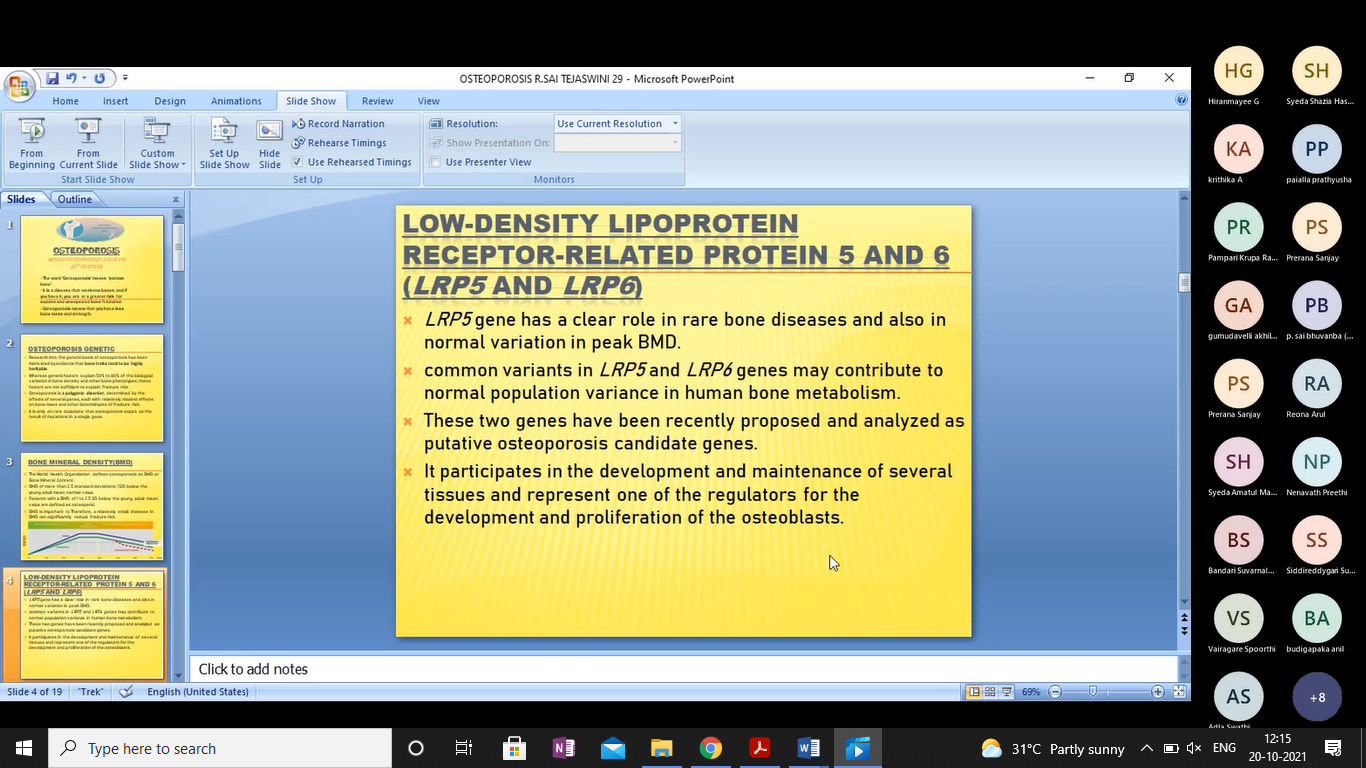 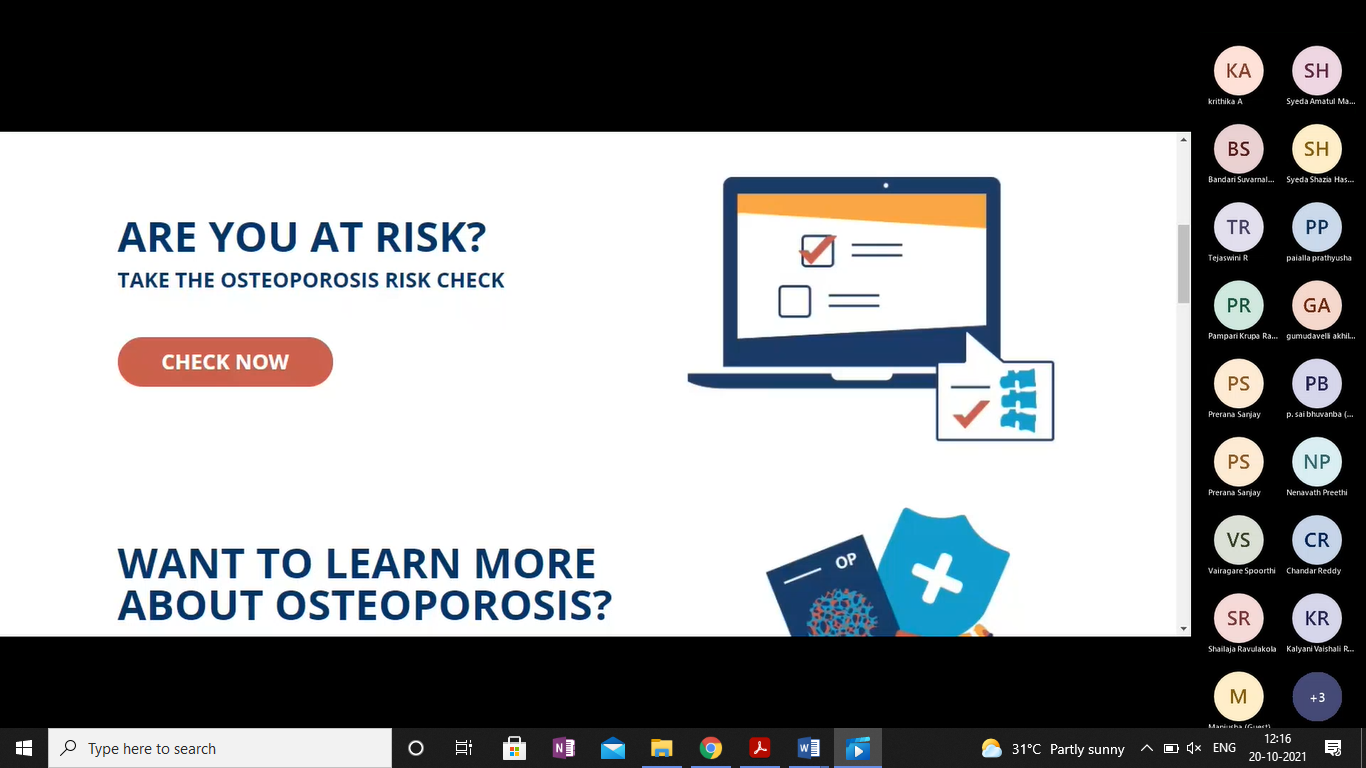 EVENT SCROLL: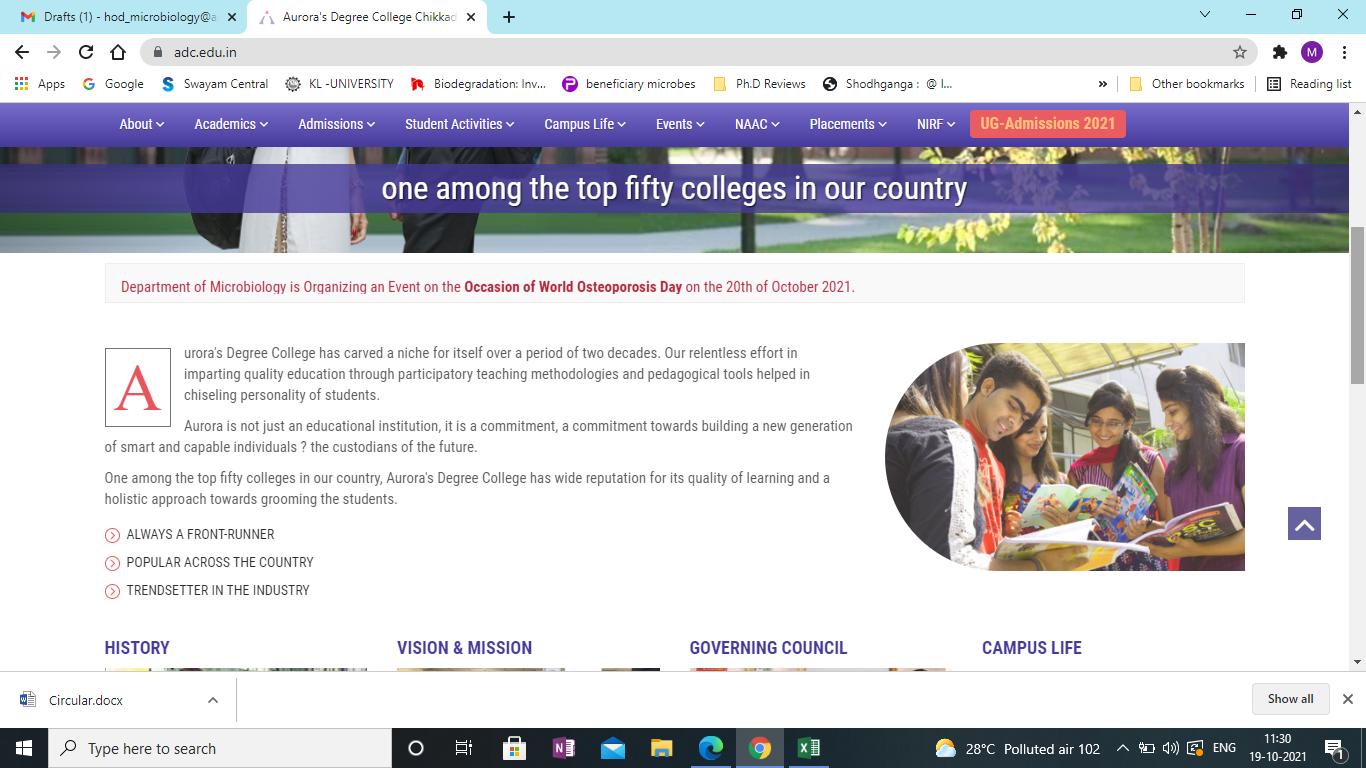 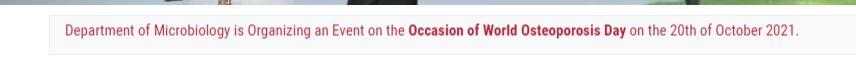 EVENT TITLEWorld Osteoporosis DayTYPE OF EVENTDepartmental Event FACULTY INCHARGEMrs. Padma M (HOD)FACULTY COORDINATORG.HiranmayeeDEPARTMENTMicrobiology DATE20th October 2021VENUEMicrosoft teams  TARGET AUDIENCEIntermediate and PG Students S.NoName of the facultyDepartment 1Mrs M. Padma (HOD) Microbiology 2Mrs. G. HiranmayeeMicrobiologyS.NoName of the facultyDepartment 1J Hari Prasad RaoVice principal2K. Mary ManjushaMicrobiologyS.NoName of the studentRoll NoSection1Krupa Rani1051-20-518-031MSc-Micro2Shazia Hasmi1051-20-518-003MSc-Micro3Prerana Sanjay1051-20-459-038MiGC-2S.NoName of the studentRoll NoSectionNo of Girls81G. Akhilandeshwari1051-20-518-022MSc-MicroNo of Girls82Krupa Rani1051-20-518-031MSc-MicroNo of Girls83Bandari Suniyam1051-20-518-015MSc-MicroNo of Girls84    R. Sai Tejaswini1051-20-518-029MSc-MicroNo of Girls85Shazia Hasmi1051-20-518-003MSc-MicroNo of Girls86Pailla Prathyusha1051-20-518-026MSc-MicroNo of Girls87A M Krithika1051-20-518-025MSc-MicroNo of Girls88Prerana Sanjay1051-20-459-038MiGC-2No of Girls89P. Vijay Kumar1051-20-518-014MSc-MicroNo of Boys1S.NoNameRoll numbersectionNo of girls231Prerana Sanjay1051-20-459-038MiGC-2No of girls232G. Akhilandeshwari1051-20-518-022MSc-MicroNo of girls233Krupa Rani1051-20-518-031MSc-MicroNo of girls234Bandari Suniyam1051-20-518-015MSc-MicroNo of girls235R. Sai Tejaswini1051-20-518-029MSc-MicroNo of girls236Shazia Hasmi1051-20-518-003MSc-MicroNo of girls237Pailla Prathyusha1051-20-518-026MSc-MicroNo of girls238A M Krithika1051-20-518-025MSc-MicroNo of girls239P Sai Bhuvana1051-20-518-035MSc-MicroNo of girls2310Vairagare Spoorthi1051-20-518-001MSc-MicroNo of girls2311Reona Arul1051-20-518-020MSc-MicroNo of girls2312Kalyani Vaishali Rani1051-20-518-012MSc-MicroNo of girls2313Syeda Amatul Hanna1051-20-518-008MSc-MicroNo of girls2314Sahithi Chukannagari1051-20-518-027MSc-MicroNo of girls2315Adla Swathi1051-20-518-017MSc-MicroNo of girls2316Nenavath Preethi1051-20-518-032MSc-MicroNo of girls2317S Sudhiksha1051-20-518-030MSc-MicroNo of girls2318Thokati Niharika1051-20-518-011MSc-MicroNo of girls2319Syeda Amatul Hanna1051-20-518-008MSc-MicroNo of girls2320Zara Mehdi1051-20-518-004MSc-MicroNo of girls2321Chaitanya1051-20-518-002MSc-MicroNo of girls2322Putchakayala Tejaswi1051-20-518-021MSc-MicroNo of girls2323Thangella Sneha1051-20-518-006MSc-MicroNo of girls2324P. Vijay Kumar1051-20-518-014MSc-MicroNo of boys325Ungurala Vineeth1051-20-518-020MSc-MicroNo of boys326M Bhanu Chandar1051-20-518-028MSc-MicroNo of boys3